ORIGAMI ZVÍŘÁTKA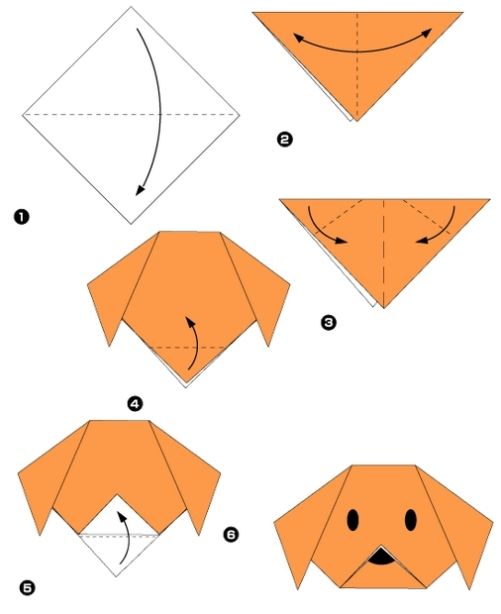 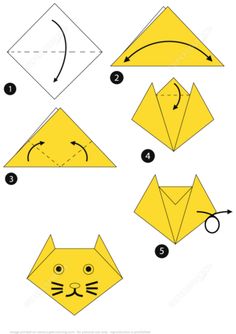 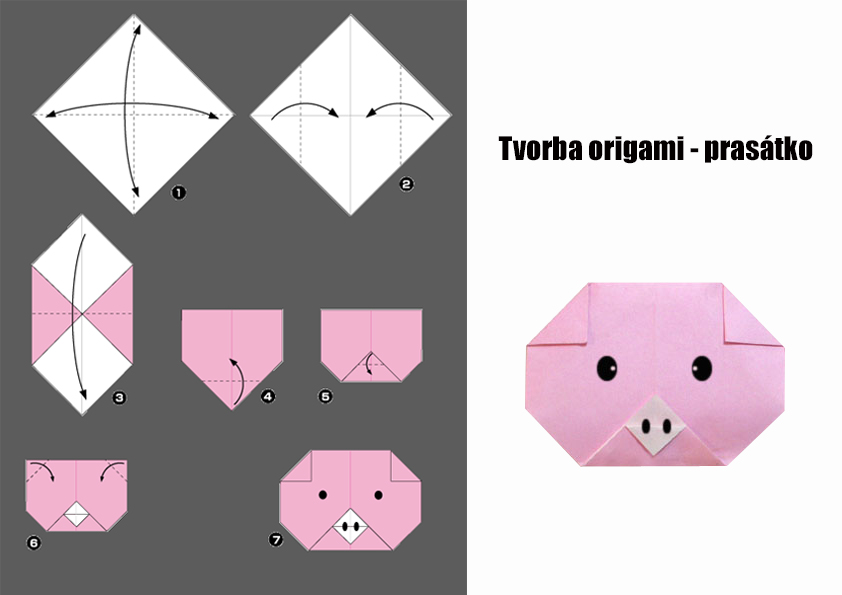 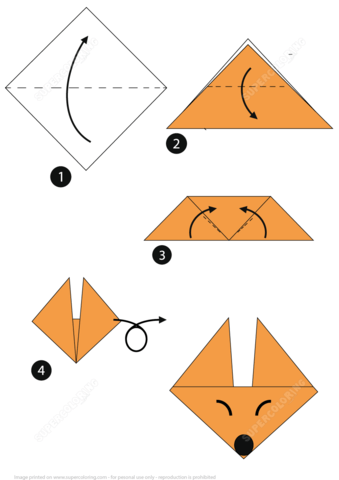 